Publicado en Madrid el 29/08/2019 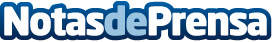 El Rincón de Esteban explica 8 rasgos que diferencian a un buen restauranteEn Madrid existe un amplio abanico de bares y restaurantes, pero claro está que no todos ofrecen el mismo tipo de producto, el mismo servicio en sala o el mismo confort. Existen diferentes características que debe englobar un buen restaurante para ser considerado como tal: un servicio impecable y personalizado, una buena materia prima, etc. El restaurante El Rincón de Esteban explica cuáles son los 8 rasgos por los que se define un buen restaurante. Él los cumple todosDatos de contacto:El Rincón de Esteban659946553Nota de prensa publicada en: https://www.notasdeprensa.es/el-rincon-de-esteban-explica-8-rasgos-que Categorias: Gastronomía Sociedad Madrid Entretenimiento Restauración http://www.notasdeprensa.es